Lípa Cantantes 2017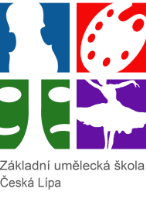 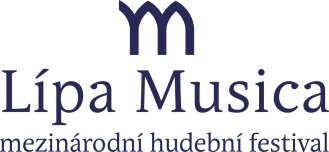 PŘIHLÁŠKA – SÓLOVÝ ZPĚVPříjmení, jménoDatum narozeníDatum narozeníBydliště (adresa, telefon, e-mail):ZUŠ (adresa, telefon, fax, e-mail):ZUŠ (adresa, telefon, fax, e-mail):Kategorie jednokolová (zakroužkujte)                    1. kat.                 2. kat.Kategorie dvoukolová (zakroužkujte)       3. kat.                    4. kat.                    5. katKategorie dvoukolová (zakroužkujte)       3. kat.                    4. kat.                    5. katSoutěžní repertoár 1. kolo………………………………………………………………………….………………………………………………………………………….………………………………………………………………………….………………………………………………………………………….minutáž:Soutěžní repertoár 2. kolo………………………………………………………………………….………………………………………………………………………….………………………………………………………………………….………………………………………………………………………….minutáž:Soutěžní repertoár 2. kolo………………………………………………………………………….………………………………………………………………………….………………………………………………………………………….………………………………………………………………………….minutáž:Klavírní spolupráceKlavírní spolupráceKlavírní spolupráceŽádám o zajištění klavírního doprovodu (zakroužkujte)                            (notový materiál je součástí přihlášky)                                           ANO                                          NEProsíme! Využijte nabídnutou korepetici jen v nejnutnějším případě.Žádám o zajištění klavírního doprovodu (zakroužkujte)                            (notový materiál je součástí přihlášky)                                           ANO                                          NEProsíme! Využijte nabídnutou korepetici jen v nejnutnějším případě.Žádám o zajištění klavírního doprovodu (zakroužkujte)                            (notový materiál je součástí přihlášky)                                           ANO                                          NEProsíme! Využijte nabídnutou korepetici jen v nejnutnějším případě.Jméno doprovodné osoby u soutěžících mladších 18 letJméno doprovodné osoby u soutěžících mladších 18 letJméno doprovodné osoby u soutěžících mladších 18 letProhlášení soutěžícího:Souhlasím se zveřejněním obrazového a zvukového záznamu, který se týká mé osoby a byl pořízen na Koncertě vítězů. Beru na vědomí, že v případě ocenění I. a II. cenou je součástí ceny vystoupení na Koncertě vítězů 21. 4. 2017 ve Foyer ZUŠ v České Lípě od 18.00 hod. (mimo kategorii 1 a 2).V…………………………………………..                       dne………………………….Prohlášení soutěžícího:Souhlasím se zveřejněním obrazového a zvukového záznamu, který se týká mé osoby a byl pořízen na Koncertě vítězů. Beru na vědomí, že v případě ocenění I. a II. cenou je součástí ceny vystoupení na Koncertě vítězů 21. 4. 2017 ve Foyer ZUŠ v České Lípě od 18.00 hod. (mimo kategorii 1 a 2).V…………………………………………..                       dne………………………….Prohlášení soutěžícího:Souhlasím se zveřejněním obrazového a zvukového záznamu, který se týká mé osoby a byl pořízen na Koncertě vítězů. Beru na vědomí, že v případě ocenění I. a II. cenou je součástí ceny vystoupení na Koncertě vítězů 21. 4. 2017 ve Foyer ZUŠ v České Lípě od 18.00 hod. (mimo kategorii 1 a 2).V…………………………………………..                       dne………………………….Razítko a podpis ředitele školyRazítko a podpis ředitele školyPodpis soutěžícího (nebo jeho zákonného zástupce)